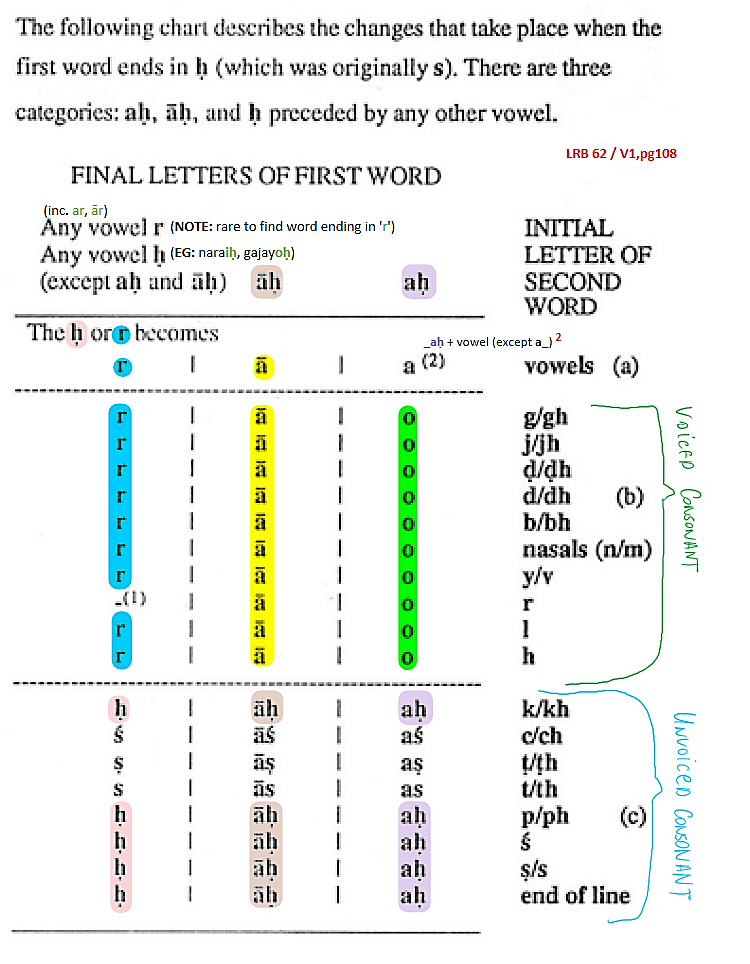 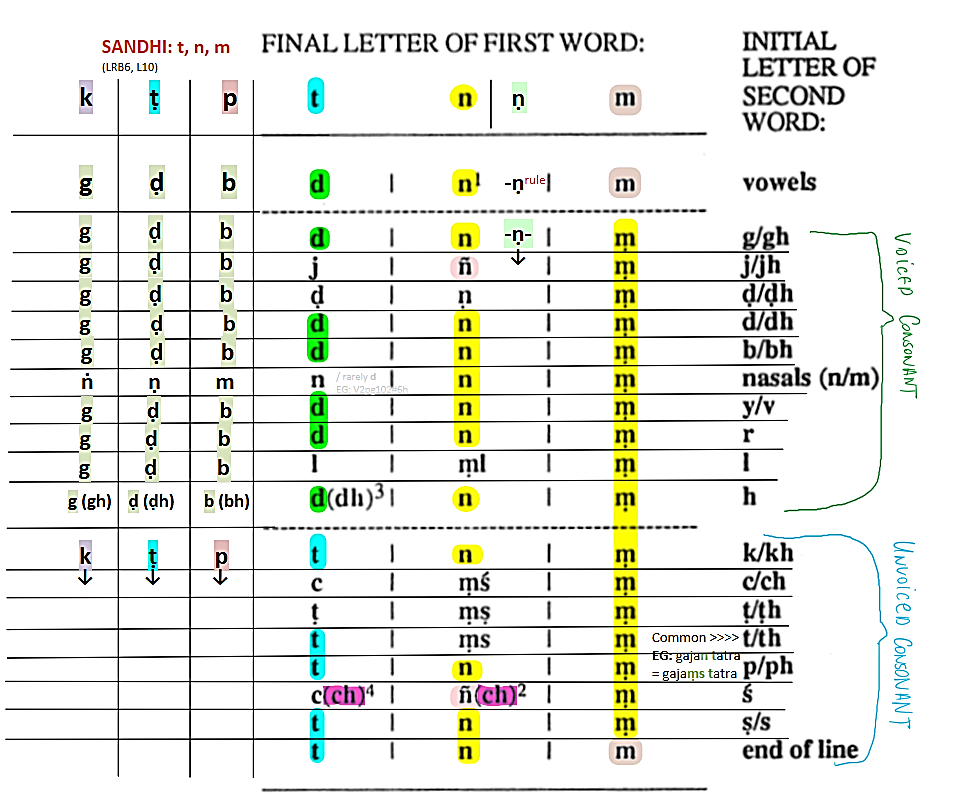 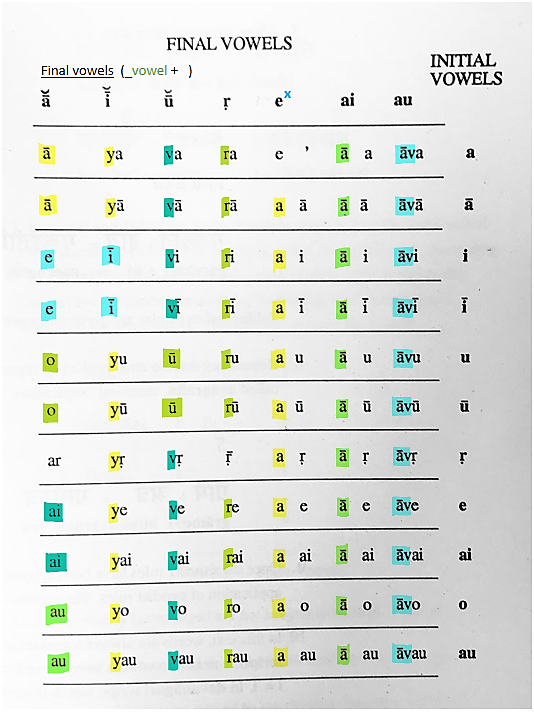 pitṛ 'father'. Nominal stems in ṛ - masculine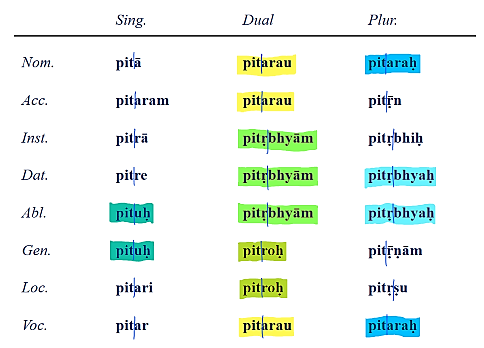 svasṛ 'sister'. Nominal stems in ṛ - feminine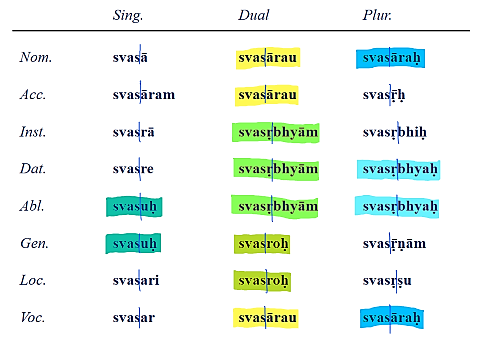 mātṛ 'mother'. Nominal stems in ṛ - feminine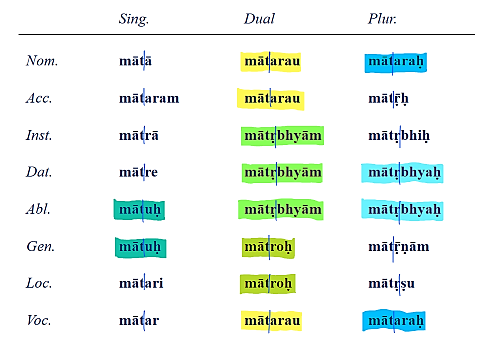 